ҠАРАР                                                                                             ПОСТАНОВЛЕНИЕО публичных слушаниях по проекту решения Совета  сельского  поселения  Кандаковский  сельсовет  муниципального района Кигинский район Республики Башкортостан «О внесении  изменений  и  дополнений  в  Правила  землепользования  и  застройки  сельского поселения   Кандаковский  сельсовет муниципального района Кигинский район Республики Башкортостан» Руководствуясь Градостроительным кодексом Российской Федерации, в соответствии с Федеральным законом от 06 октября 2003 года № 131-ФЗ «Об общих принципах организации местного самоуправления в Российской Федерации», Уставом сельского поселения Кандаковский сельсовет муниципального района Кигинский район Республики Башкортостан,  в целях совершенствования порядка регулирования землепользования и застройки на соответствующих территориях поселения, создания условий для устойчивого развития территории муниципального образования, сохранения окружающей среды и объектов культурного наследия, создания условий для планировки территорий муниципального образования, обеспечения прав и законных интересов физических и юридических лиц, в том числе правообладателей земельных участков и объектов капитального строительства, создания условий для привлечения инвестиций, в том числе путем предоставления возможности выбора наиболее эффективных видов разрешенного использования земельных участков и объектов капитального строительства, выслушав и обсудив информацию об изменениях и дополнениях в Правила землепользования и застройки сельского поселения  Кандаковский сельсовет муниципального района Кигинский район Республики Башкортостан, Совет сельского поселения Кандаковский сельсовет муниципального района Кигинский район Республики Башкортостан  ПОСТАНОВЛЯЮ:1. Назначить публичные слушания по проекту постановления Совета   сельского  поселения  Кандаковский  сельсовет муниципального района Кигинский район Республики Башкортостан " О внесении  изменений  и  дополнений  в  Правила  землепользования  и  застройки сельского  поселения  Кандаковский  сельсовет муниципального района Кигинский район Республики Башкортостан на  11 февраля 2021 года 15-00 часов в здании Администрации  сельского  поселения  Кандаковский  сельсовет муниципального района Кигинский район Республики Башкортостан по адресу с. Кандаковка, ул. Мира,4.2. Утвердить форму проведения публичных слушаний – рассмотрение на заседании Совета сельского  поселения  Кандаковский  сельсовет муниципального района с участием представителей общественности.3. Утвердить состав комиссии по проведению публичных слушаний по проекту постановления Совета сельского  поселения  Кандаковский  сельсовет муниципального района Кигинский район Республики Башкортостан " О внесении  изменений  и  дополнений  в Правила  землепользования  и  застройки   сельского  поселения  Кандаковский  сельсовет муниципального района Кигинский район Республики Башкортостан " (приложение).4. Установить, что письменные предложения жителей сельского  поселения  Кандаковский  сельсовет муниципального района Кигинский район по проекту постановления Совета сельского  поселения  Кандаковский  сельсовет муниципального района Кигинский район Республики Башкортостан " О внесении  изменений и  дополнений  в  Правила  землепользования  и  застройки сельского  поселения  Кандаковский  сельсовет муниципального района Кигинский район Республики Башкортостан" направляются в Совет сельского  поселения  Кандаковский  сельсовет муниципального района Кигинский район Республики Башкортостан (по адресу: 452508, с. Кандаковка, ул. Мира, 4) в течение 10 календарных дней со дня опубликования настоящего решения по форме, установленной п. 5.2. Положения о порядке организации  и проведения публичных слушаний в сельском  поселении  Кандаковский  сельсовет муниципального района Кигинский район Республики Башкортостан.         5. Настоящее постановление  разместить в сети общего доступа «Интернет» на официальном сайте сельского  поселения  Кандаковский  сельсовет  муниципального района Кигинский район Республики Башкортостан  и обнародовать на информационном стенде  сельского  поселения  Кандаковский  сельсовет муниципального района Кигинский район Республики Башкортостан, расположенном в здании Администрации сельского  поселения  Кандаковский  сельсовет муниципального района Кигинский район Республики Башкортостан.Глава сельского  поселения                                                            Э. А. Забихуллина                                                                                                                                                                                            Приложение к постановлению Советасельского  поселения Кандаковский сельсовет муниципального района Кигинский районРеспублики Башкортостанот 11 января  2021 г. №1.Состав комиссии по проведению публичных слушаний по проекту решения Совета сельского  поселения  Кандаковский  сельсовет  муниципального района Кигинский район Республики Башкортостан «О внесении  изменений  и  дополнений  в  Правила  землепользования  и  застройки  сельского  поселения  Кандаковский  сельсовет  муниципального района Кигинский район Республики Башкортостан» Забихуллина Эльвира Альбертовна – председатель комиссии, председатель Совета сельского  поселения  Кандаковский  сельсовет  муниципального района Кигинский район Республики Башкортостан.Члены комиссии:Шарифуллина Дания Галимовна – депутат  Совета сельского  поселения Кандаковский  сельсовет  муниципального района Кигинский район  Республики  Башкортостан;Ахмадеев Венир Файздрафманович - депутат  Совета сельского  поселения Кандаковский  сельсовет  муниципального района Кигинский район  Республики  Башкортостан.Башkортостан РеспубликаһыныңҠыйғы районымуниципаль районының   Кандаковка ауыл Советы ауыл  билəмəһе Советы(Башkортостан РеспубликаһыныңҠыйғы районы  Кандаковка ауыл Советы ауыл  билəмəһе Советы)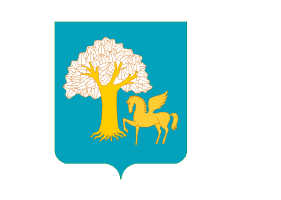 Совет сельского поселенияКандаковский сельсоветмуниципального районаКигинский районРеспублики Башкортостан(Совет   Кандаковского сельсовета  Кигинского  районаРеспублики Башкортостан)  «11» гинуар 2021й. Кандаковка  ауылы                                                                 № 1          «11» января 2021 г            с. Кандаковка